АДМИНИСТРАЦИЯБУГАЕВСКОГО СЕЛЬСКОГО ПОСЕЛЕНИЯКАНТЕМИРОВСКОГО МУНИЦИПАЛЬНОГО РАЙОНАВОРОНЕЖСКОЙ ОБЛАСТИРАСПОРЯЖЕНИЕот    21.05.2018г.              № 34		с.БугаевкаОб утверждении  технологической схемы  предоставления муниципальной услуги «Прием заявлений, документов, а также постановка граждан на учёт в качестве нуждающихся в жилых помещениях»В соответствии с Федеральным законом от 27.07.2010 № 210-ФЗ «Об организации предоставления государственных и муниципальных услуг», а также в целях обеспечения автоматизации процесса предоставления муниципальных услуг администрации Бугаевского сельского поселения Кантемировского муниципального района Воронежской области в филиале АУ «МФЦ» :           1.	Утвердить технологическую схему предоставления муниципальной услуги «Прием заявлений, документов, а также постановка граждан на учёт в качестве нуждающихся в жилых помещениях» согласно приложению.           2.Опубликовать технологическую схему предоставления муниципальной услуги «Прием заявлений, документов, а также постановка граждан на учёт в качестве нуждающихся в жилых помещениях» на официальном сайте администрации Кантемировского муниципального района в сети Интернет  на страничке Бугаевского сельского поселения.   3.	Контроль за исполнением настоящего распоряжения оставляю за собой.Глава Бугаевскогосельского поселения                                                           Н.В.ВоронькоУтвержденараспоряжением администрации  Бугаевского  сельского поселения от 21.05.2018 № 34ТИПОВАЯ ТЕХНОЛОГИЧЕСКАЯ СХЕМА (ТС)ПРЕДОСТАВЛЕНИЯ МУНИЦИПАЛЬНОЙ УСЛУГИРаздел 1. «Общие сведения о муниципальной услуге»Раздел 2. «Общие сведения о «подуслугах»Раздел 3. «Сведения о заявителях «подуслуги»Раздел 4. «Документы, предоставляемые заявителем для получения «подуслуги»Раздел 5. «Документы и сведения, получаемые посредством межведомственного информационного взаимодействия»Раздел 6. «Результат «подуслуги»Раздел 7. «Технологические процессы предоставления «подуслуги»Раздел 8. «Особенности предоставления «подуслуги» в электронной форме»ПЕРЕЧЕНЬ ПРИЛОЖЕНИЙ:Приложение 1 (форма заявления)Приложение 2 (образец заявления)Приложение 3 (форма запроса в Росреестр на получение выписки из ЕГРП)Приложение 4 (образец запроса в Росреестр на получение выписки из ЕГРП)Приложение 5 (образец постановления  о принятии на учет)Приложение 6 (образец постановления об отказе в принятии на учет)Приложение 7 (форма уведомления о принятии на учет)Приложение 8 (образец уведомления о принятии на учет)Приложение 9 (форма уведомления об отказе в принятии на учет)Приложение 10 (образец уведомления об отказе в принятии на учет)Приложение 11 (форма расписки)Приложение 12 (образец расписки)Приложение 1Форма заявленияГлаве Бугаевского сельского поселения _______________________________________от _____________________________________(Ф.И.О. заявителя)______________________________________,проживающего(ей) по адресу: _______________________________________документ, удостоверяющий личность:______________________________________________________________________________(серия, номер, дата выдачи, кем выдан)тел.: _________________________________ЗАЯВЛЕНИЕо принятии на учет граждан в качестве нуждающихся в жилых помещениях, предоставляемых по договорам социального наймаПрошу принять меня и членов моей семьи на учет граждан в качестве нуждающихся в жилых помещениях, предоставляемых по договорам социального найма.Основанием для принятия на учет является:__________________________________________________________________ __________________________________________________________________(указываются соответствующие условия, установленные Жилищным кодексом РФ, федеральным законом или законом Воронежской области)Сведения о составе семьи:К заявлению прилагаются документы согласно перечню (приложение к заявлению) в количестве _________________________________ экземпляров.                                            (прописью)Я и члены моей семьи предупреждены об ответственности, предусмотренной законодательством, за предоставление недостоверных сведений. Даем согласие на проведение проверки представленных сведений.В соответствии с требованиями Федерального закона от 27.07.2006     № 152-ФЗ «О персональных данных» даем согласие на сбор, систематизацию, накопление, хранение, уточнение (обновление, изменение), использование, распространение (в случаях, предусмотренных действующим законодательством Российской Федерации) предоставленных выше персональных данных. Настоящее согласие дано бессрочно.Подписи заявителя и совершеннолетних членов семьи:____________________        _____________        «___» ___________ 20___ г.       (Ф.И.О. заявителя)                       (подпись)____________________        _____________        «___» ___________ 20___ г.       (Ф.И.О. члена семьи)                   (подпись)____________________        _____________        «___» ___________ 20___ г.       (Ф.И.О. члена семьи)                   (подпись)____________________        _____________        «___» ___________ 20___ г.       (Ф.И.О. члена семьи)                   (подпись)----------------------------------------------------------------------------------------------------(следующие позиции заполняются должностным лицом, принявшим заявление)Документы представлены «___» __________ 20___ г.Входящий номер регистрации заявления ________________________________________________       __________________________          _______________(должность)                       (Ф.И.О. должностного лица,                           (подпись)принявшего заявление)Выдана расписка в получении документовРасписку получил «___» ____________ 20___ г.      _____________________                                                                                                              (подпись заявителя)Приложение 2Образец заявленияГлаве Бугаевского сельского поселения __________Н.В.Воронько____________от ____Ивановой Натальи Владимировны,(Ф.И.О. заявителя)проживающего(ей) по адресу: Воронежская область, Кантемировский р-он,с.Бугаевка ул. Ленина, д. ХХ, кв. ХХдокумент, удостоверяющий личность:паспорт ХХХХ ХХХХХХ, выдан 18.02.2010 ОВД Кантемировского района Воронежской области (серия, номер, дата выдачи, кем выдан)тел.: ____8-800-900-11-11________________ЗАЯВЛЕНИЕо принятии на учет граждан в качестве нуждающихся в жилых помещениях, предоставляемых по договорам социального наймаПрошу принять меня и членов моей семьи на учет граждан в качестве нуждающихся в жилых помещениях, предоставляемых по договорам социального найма.Основанием для принятия на учет является:признание малоимущими, имеющими право на предоставление жилых помещений по договорам социального найма муниципального жилищного фонда_________________(указываются соответствующие условия, установленные Жилищным кодексом РФ, федеральным законом или законом Воронежской области)Сведения о составе семьи:К заявлению прилагаются документы согласно перечню (приложение к заявлению) в количестве ____________двух________________ экземпляров.                                   (прописью)Я и члены моей семьи предупреждены об ответственности, предусмотренной законодательством, за предоставление недостоверных сведений. Даем согласие на проведение проверки представленных сведений.В соответствии с требованиями Федерального закона от 27.07.2006     № 152-ФЗ «О персональных данных» даем согласие на сбор, систематизацию, накопление, хранение, уточнение (обновление, изменение), использование, распространение (в случаях, предусмотренных действующим законодательством Российской Федерации) предоставленных выше персональных данных. Настоящее согласие дано бессрочно.Подписи заявителя и совершеннолетних членов семьи:_Иванова Наталья Владимировна__  ____Подпись____   «_25__» _января_2017_ г.       (Ф.И.О. заявителя)                       (подпись)_Иванова Ольга Ивановна    ___Подпись____   «_25__» _января_2017_ г.       (Ф.И.О. члена семьи)                   (подпись)_Иванова Дарья ПетровнаПодпись____   «_25__» _января_2017_ г.(Ф.И.О. члена семьи)                   (подпись)_Федорова Елена Сергеевна__  Подпись____   «_25__» _января_2017_ г.       (Ф.И.О. члена семьи)                   (подпись)_Федорова Ирина ВикторовнаПодпись____   «_25__» _января_2017_ г.       (Ф.И.О. члена семьи)                   (подпись)_Федорова Карина ВикторовнаПодпись____   «_25__» _января_2017_ г.       (Ф.И.О. члена семьи)                   (подпись)----------------------------------------------------------------------------------------------------(следующие позиции заполняются должностным лицом, принявшим заявление)Документы представлены «_25_» __января__ 2017 г.Входящий номер регистрации заявления ________________________________Ведущий специалист      ___Пушкина А.А.____            _____Подпись_____(должность)                    (Ф.И.О. должностного лица,     подпись) принявшего заявление)Выдана расписка в получении документовРасписку получил «_25_» __января__ 2017 г.______Подпись___________(подпись заявителя)Приложение № 3Форма запроса в Росреестр на получение выписки из ЕГРП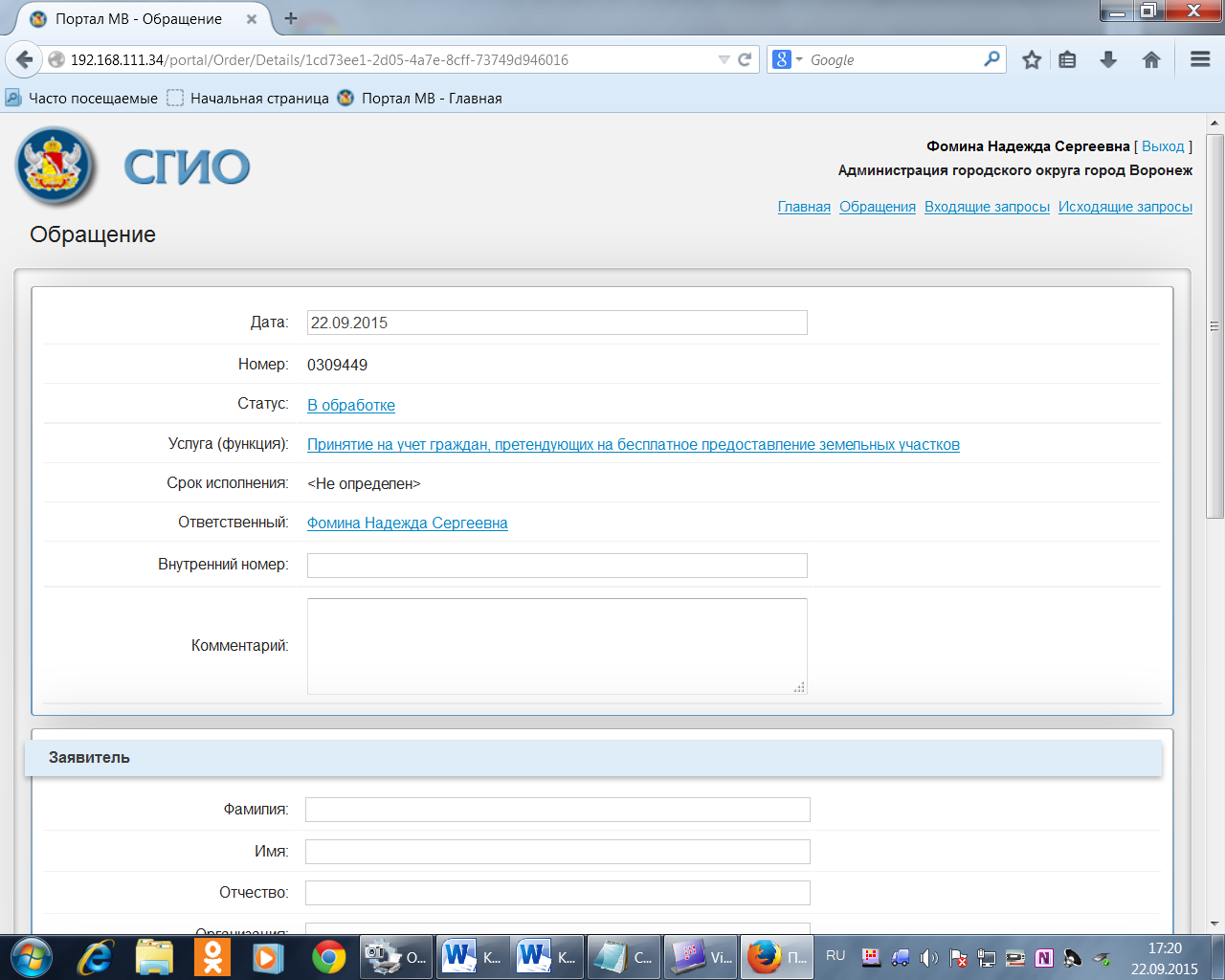 Приложение № 4Образец запроса в Росреестр на получение выписки из ЕГРП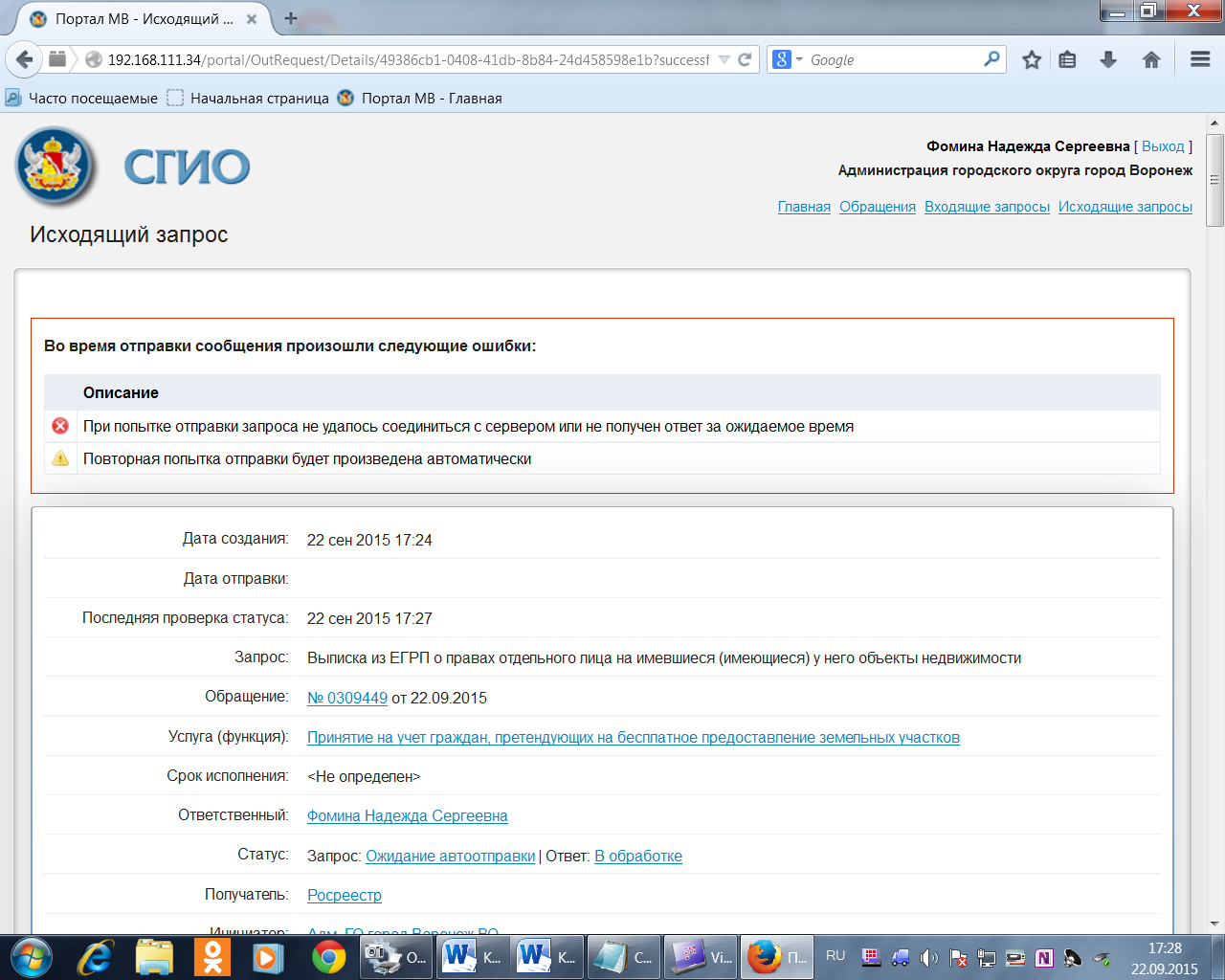 Приложение 5Образец постановления  о принятии на учетАДМИНИСТРАЦИЯБУГАЕВСКОГО СЕЛЬСКОГО ПОСЕЛЕНИЯКАНТЕМИРОВСКОГО МУНИЦИПАЛЬНОГО РАЙОНАВОРОНЕЖСКОЙ ОБЛАСТИПОСТАНОВЛЕНИЕот ______________ 2018г	 № ______О принятии на учет в качестве нуждающейся в жилом помещении, предоставляемом по договору социального найма,  семьи Ивановой Н.В.	Иванова Елена Петровна, действующая в интересах Ивановой Натальи Владимировны, признанной недееспособной решением Кантемировского районного суда от 10.01.2013, обратилась в администрацию Бугаевского сельского поселения с заявлением  о принятии Ивановой Н.В. с составом семьи 6 человек (она, мать, сестра, дочь сестры, дочь сестры, бабушка)  на учет в качестве нуждающейся в жилом помещении муниципального жилищного фонда, предоставляемом  по договору социального найма.	Постановлением администрации Бугаевского сельского поселения от ХХ.ХХ.2017 № ХХ семья Ивановой Н.В. признана малоимущей в целях постановки на учет и предоставления ей по договору социального найма жилого помещения муниципального жилищного фонда.	Иванова Н.В. и члены ее семьи  зарегистрированы по месту жительства по адресу: Воронежская обл., с.Бугаевка, ул. Ленина, дом ХХ, кв. ХХ, общей площадью 61,4 кв.м.	Согласно представленным документам Иванова Н.В. страдает тяжелой формой хронического заболевания и по состоянию здоровья подходит под действие постановления Правительства РФ от 16.06.2006 № 378 «Об утверждении перечня тяжелых форм хронических заболеваний, при которых невозможно совместное проживание граждан в одной квартире», постановления Правительства РФ от 21.12.2004 № 817  «Об утверждении перечня заболеваний, дающих инвалидам, страдающими ими, право на дополнительную жилую площадь». В соответствии с пунктами 2,4 части 1 статьи 51 Жилищного  кодекса РФ, Законом Воронежской области от 30.11.2005 № 71 - ОЗ «О порядке ведения органами местного самоуправления учета граждан в качестве нуждающихся в жилых помещениях, предоставляемых по договорам социального найма в Воронежской области», руководствуясь Административным регламентом администрации Бугаевского сельского поселения  по предоставлению муниципальной услуги «Прием заявлений, документов, а также постановка гражданна учет в качестве нуждающихся в жилых помещениях», утвержденным постановлением администрации Бугаевского сельского поселения от 21.05.2018 № 11, принимая во внимание справку Воронежского областного клинического психоневрологического диспансера от 30.03.2015 № 55,постановляю:	Принять Иванову Наталью Владимировну, с составом семьи 6 человек (она, 07.02.1993 года рождения, мать – Иванова Елена Петровна, 10.07.1964 года рождения, сестра – Федорова Светлана Вадимовна, 12.09.1986 года рождения, дочь сестры – Федорова Елена Ивановна, 08.10.2012 года рождения, дочь сестры – Федорова Ирина Ивановна, 26.09.2006 года рождения, бабушка – ФедороваТатьяна Ивановна, 01.01.1932 года рождения) на учет  в качестве нуждающейся в жилом помещении, предоставляемом  по договору социального найма, по списку граждан, имеющих право на внеочередное предоставление жилых помещений по договорам социального найма в случаях, установленных действующим законодательством, с даты подачи заявления – ХХ.ХХ.ХХХХ.Глава Бугаевского сельского поселения                                         Н.В.Воронько Приложение 6Образец постановления об отказе в принятии на учетАДМИНИСТРАЦИЯБУГАЕВСКОГО СЕЛЬСКОГО ПОСЕЛЕНИЯКАНТЕМИРОВСКОГО МУНИЦИПАЛЬНОГО РАЙОНАВОРОНЕЖСКОЙ ОБЛАСТИПОСТАНОВЛЕНИЕот ______________ 2017г	 № ______Об отказе в принятии на учет в качестве нуждающегося в жилом помещении, предоставляемом по договору социального найма, Петрова П.А. Петров Павел Александрович обратился в администрацию Бугаевского сельского поселения с заявлением о принятии его с составом семьи 3 человека (он, мать - Петрова Н.А., отец – Петров А.М.) на учет в качестве нуждающегося в жилом помещении, предоставляемом по договору социального найма.Петров П.А. страдает тяжелой формой хронического заболевания.В соответствии с п.2.6.1 Административного регламента по предоставлению муниципальной услуги «Принятие на учет граждан, в качестве нуждающихся в жилых помещениях, предоставляемых по договорам социального найма» к заявлению о принятии на учет  заявитель прилагает, в том числе, документ, подтверждающий факт отнесения гражданина к категории граждан, имеющих право на получение жилого помещения по договору социального найма в соответствии с федеральным законом или законом Воронежской области.Указанный документ заявителем не представлен.На основании вышеизложенного, в соответствии с пунктом 2 части 1 Жилищного кодекса РФ, п.2.8 Административного регламента по предоставлению муниципальной услуги «Принятие на учет граждан, в качестве нуждающихся в жилых помещениях, предоставляемых по договорам социального найма», утвержденного постановлением администрации Бугаевского сельского поселения от 21.05.2018 № 11,постановляю:	Отказать Петрову Павлу Александровичу, 03.07.1988 года рождения, с составом семьи 3 человека (он, мать – Петрова Наталья Александровна, 06.04.1960 года рождения, отец – Петров Александр Михайлович, 04.05.1959 года рождения) в принятии на учет в качестве нуждающегося в жилом помещении, предоставляемом по договору социального найма, в связи с непредставлением указанного в п.2.6.1 Административного регламента документа (документ, подтверждающий факт отнесения гражданина к категории граждан, имеющих право на получение жилого помещения по договору социального найма в соответствии с федеральным законом или законом Воронежской области), с даты подачи заявления – ХХ.ХХ.ХХХХ. Глава Бугаевского сельскогопоселения                                                                     Н.В.Воронько   Приложение 7Форма уведомления о принятии на учетКому_______________________________________(фамилия, имя, отчество)Куда ______________________________________________________________________________(адрес, почтовый индекс)УВЕДОМЛЕНИЕо принятии на учет граждан в качестве нуждающихся в жилых помещениях, предоставляемых по договорам социального наймаАдминистрация Бугаевского сельского поселения, рассмотрев документы представленные заявителем и полученные по межведомственным запросам, решило в соответствии с постановлением от _______ № ___ принять на учет граждан в качестве нуждающихся в жилых помещениях _________________________составом семьи:(Ф.И.О. заявителя)- _________________________________________________________________;- _____________________________________________________________________;- ____________________________________________________________________.Постановление на _____л. в 1 экз. прилагается.Глава Бугаевского сельского поселения          ______________       ______________________                                                                                       (подпись)                               (расшифровка подписи)«___» ____________ 20___ г.М.П.                                                                                                                                   Приложение 8Образец уведомления о принятии на учетКому___________Ивановой Н.В.____(фамилия, имя, отчество)Куда 396730, Воронежская область р.п. Кантемировка, ул. Ленина, д. ХХ, кв. ХХ(адрес, почтовый индекс)УВЕДОМЛЕНИЕо принятии на учет граждан в качестве нуждающихся в жилых помещениях, предоставляемых по договорам социального наймаАдминистрация Бугаевского сельского поселения, рассмотрев документы представленные заявителем и полученные по межведомственным запросам, решила в  соответствии с постановлением от ХХ.ХХ.ХХХХ №ХХХ принять на учет граждан в качестве нуждающихся в жилых помещениях Иванову Н.В._____________с составом семьи:(Ф.И.О. заявителя)- Иванова В.С.;- Иванов А.С.;- Иванов Н.П.Постановление на _2_л. в 1 экз. прилагается.Глава  Бугаевского сельского поселения              ____Подпись_____       Н.В.Воронько                                                                                  (подпись)                               (расшифровка подписи)«__» ______ 201  г.М.П.Печать                                                                                                                                   Приложение 9 Форма уведомления об отказе в принятии на учетКому_______________________________________(фамилия, имя, отчество)Куда ______________________________________________________________________________(адрес, почтовый индекс)УВЕДОМЛЕНИЕоб отказе в принятии на учет граждан в качестве нуждающихся в жилых помещениях, предоставляемых по договорам социального наймаАдминистрация Бугаевского сельского поселения, рассмотрев документы представленные заявителем и полученные по межведомственным запросам, решило в соответствии с постановлением от___________ № ___ отказать в принятии на учет граждан в качестве нуждающихся в жилых помещениях ___________________________составом семьи:                             (Ф.И.О. заявителя)- _________________________________________________________________;- _____________________________________________________________________;- ____________________________________________________________________.Причина отказа: __________________________________________________.Постановление  на _____л. в 1 экз. прилагается.Глава  Бугаевского сельского поселения       ____              ______________________                                                                                       (подпись)                               (расшифровка подписи)«___» ____________ 20___ г.М.П.                                                                                                                           Приложение 10Образец уведомления об отказе в принятии на учетКому___________Бузину П.А._______(фамилия, имя, отчество)Куда 396730, Воронежская область с.Бугаевка, ул. Ленина, д. ХХ, кв. ХХ(адрес, почтовый индекс)УВЕДОМЛЕНИЕоб отказе в принятии на учет граждан в качестве нуждающихся в жилых помещениях, предоставляемых по договорам социального наймаАдминистрация Бугаевского сельского поселения, рассмотрев документы представленные заявителем и полученные по межведомственным запросам, решило в соответствии с постановлением администрации Бугаевского сельского поселения  от ХХ.ХХ.ХХХХ №ХХХ отказать в принятии на учет граждан в качестве нуждающихся в жилых помещениях __Бузину П.А.____________составом семьи:(Ф.И.О. заявителя)- Бузина Е.В.;- Бузина С.А;- Бузин В.С.Причина отказа: не представлен документ, подтверждающий факт отнесения гражданина к категории граждан, имеющих право на получение жилого помещения по договору социального найма в соответствии с федеральным законом или законом Воронежской области..Постановление на _2_л. в 1 экз. прилагается.Глава Бугаевского сельского поселения____Подпись                 Н.В.Воронько                                                                                       (подпись)                               (расшифровка подписи)« __» _________ 201  г.М.П.ПечатьПриложение 11Форма распискиРАСПИСКАв получении документов, представленных для рассмотрения вопросао принятии на учет граждан в качестве нуждающихся в жилых помещениях, предоставляемых по договорам социального наймаНастоящим удостоверяется, что заявитель:_____________________________________________представил, а сотрудник администрации/МФЦ _____________________ получил «____» _________ ____г.                       (число)  (месяц прописью)  (год)документы в количестве _______________________________ экземпляров по                                                                                           (прописью)прилагаемому к заявлению перечню документов, необходимых для рассмотрения вопроса о принятии заявителя на учет граждан в качестве нуждающихся в жилых помещениях, предоставляемых по договорам социального найма:____________________________________________________________________________________________________________________________________.Перечень документов, которые будут получены по межведомственным запросам:____________________________________________________________________________________________________________________________________._______________________        ______________       ____________________».(должность специалиста,                                   (подпись)                             (расшифровка подписи)               ответственного за              прием документов)Приложение 12Образец распискиРАСПИСКАв получении документов, представленных для рассмотрения вопросао принятии на учет граждан в качестве нуждающихся в жилых помещениях, предоставляемых по договорам социального наймаНастоящим удостоверяется, что заявитель:__Иванов И.И._представил, а сотрудник администрации/МФЦ Волков А.В. получил «____» __________ 201  г.                       (число)  (месяц прописью)  (год)документы в количестве ______двух______ экземпляров поприлагаемому к                                                                  (прописью)заявлению перечню документов, необходимых для рассмотрения вопроса о принятии заявителя на учет граждан в качестве нуждающихся в жилых помещениях, предоставляемых по договорам социального найма:Документы, удостоверяющие личность гражданина и членов его семьи;Документы, подтверждающие факт родства, супружеских отношений (свидетельство о рождении, свидетельство о заключении брака, судебные решения);Документ, являющийся основанием для вселения в жилое помещение, которое является местом жительства граждан;Выписка из домовой книги (поквартирной карточки);Выписка из технического паспорта с поэтажным планом (при наличии) и экспликацией с указанием общей и жилой площади занимаемого жилого помещения.Перечень документов, которые будут получены по межведомственным запросам:Сведения из органа, осуществляющего ведение Единого государственного реестра недвижимости, о правах отдельного лица на имевшиеся (имеющиеся) у него объекты недвижимого имущества;Документы о наличии (отсутствии) недвижимого имущества в собственности у гражданина и членов его семьи, не зарегистрированного в Едином государственном реестре недвижимости;Документы, подтверждающие признание жилого помещения, в котором проживает гражданин и члены его семьи, непригодным для проживания по основаниям и в порядке, установленными Правительством Российской Федерации (для граждан, проживающих в жилых помещениях, не отвечающих установленным для жилых помещений требованиям);Решение о признании граждан малоимущими в целях постановки на учет в качестве нуждающихся в жилых помещениях (при постановке на учет малоимущих граждан).Ведущий специалист			Подпись			П.П. Петрова______________________        ______________       ____________________(должность специалиста,                                   (подпись)                             (расшифровка подписи)               ответственного за              прием документов)№ п/пПараметрЗначение параметра/состояние1231.Наименование органа, предоставляющего услугуАдминистрация  Бугаевского сельского поселения 2.Номер услуги в федеральном реестре36401000100011181913.Полное наименование услугиПрием заявлений, документов, а также постановка граждан на учет в качестве нуждающихся в жилых помещениях4.Краткое наименование услугинет5.Административный регламент предоставления муниципальной услугиПостановление администрации Бугаевского сельского поселения  от  21.05.2018  № 116.Перечень «подуслуг»нет7.Способы оценки качества предоставления муниципальной услуги- терминальные устройства МФЦ;- Единый портал государственных и муниципальных услуг;- Портал государственных и муниципальных услуг Воронежской области№ п/пНаименование «подуслуги»Срок предоставления в зависимости от условийСрок предоставления в зависимости от условийОснования отказа в приеме документовОснования отказа в предоставлении «подуслуги»Основания приостановления предоставления «подуслуги»Срок приостановления предоставления «подуслуги»Плата за предоставление «подуслуги»Плата за предоставление «подуслуги»Плата за предоставление «подуслуги»Способ обращения за получением «подуслуги»Способ получения результата «подуслуги»№ п/пНаименование «подуслуги»При подаче заявления по месту жительства (месту нахождения юр.лица)При подаче заявления не по месту жительства (месту обращения)Основания отказа в приеме документовОснования отказа в предоставлении «подуслуги»Основания приостановления предоставления «подуслуги»Срок приостановления предоставления «подуслуги»Наличие платы (гос. пошлины)Реквизиты нормативного правового акта, являющегося основанием для взимания платы (гос. пошлины)КБК для взимания платы (гос. пошлины), в том числе для МФЦСпособ обращения за получением «подуслуги»Способ получения результата «подуслуги»123456789101112131.Прием заявлений, документов, а также постановка граждан на учет в качестве нуждающихся в жилых помещениях30 рабочих днейнетподача заявления лицом, не уполномоченным совершать такого рода действия- не представлены указанные в п. 2.6.1 административного регламента документы, обязанность по представлению которых возложена на заявителя;- ответ органа государственной власти, органа местного самоуправления либо подведомственной органу государственной власти или органу местного самоуправления организации на межведомственный запрос свидетельствует об отсутствии документа и (или) информации, необходимых для принятия граждан на учет в качестве нуждающихся в жилых помещениях, если соответствующий документ не был представлен заявителем по собственной инициативе, за исключением случаев, если отсутствие таких запрашиваемых документа или информации в распоряжении таких органов или организаций подтверждает право соответствующих граждан состоять на учете в качестве нуждающихся в жилых помещениях;- представлены документы, которые не подтверждают право граждан состоять на учете в качестве нуждающихся в жилых помещениях;- не истек срок, в течение которого граждане не могут быть приняты на учет в качестве нуждающихся в жилых помещениях, в соответствии с действующим законодательством.нетнетнет--- в орган лично; - в орган по почте;- в МФЦ лично;- в МФЦ по почте;- через Портал государственных и муниципальных услуг Воронежской области- в органе на бумажном носителе;- почтовая связь;- в МФЦ на бумажном носителе, полученном из органа;- через личный кабинет Портала государственных и муниципальных услуг Воронежской области в виде электронного документа№ п/пКатегории лиц, имеющих право на получение «подуслуги»Документ, подтверждающий правомочие заявителя соответствующей категории на получение «подуслуги»Установленные требования к документу, подтверждающему правомочие заявителя соответствующей категории на получение «подуслуги»Наличие возможности подачи заявления на предоставление «подуслуги» представителями заявителяИсчерпывающий перечень лиц, имеющих право на подачу заявления от имени заявителяНаименование документа, подтверждающего право подачи заявления от имени заявителяУстановленные требования к документу, подтверждающему право подачи заявления от имени заявителя12345678Наименование «подуслуги» 1:Прием заявлений, документов, а также постановка граждан на учет в качестве нуждающихся в жилых помещенияхНаименование «подуслуги» 1:Прием заявлений, документов, а также постановка граждан на учет в качестве нуждающихся в жилых помещенияхНаименование «подуслуги» 1:Прием заявлений, документов, а также постановка граждан на учет в качестве нуждающихся в жилых помещенияхНаименование «подуслуги» 1:Прием заявлений, документов, а также постановка граждан на учет в качестве нуждающихся в жилых помещенияхНаименование «подуслуги» 1:Прием заявлений, документов, а также постановка граждан на учет в качестве нуждающихся в жилых помещенияхНаименование «подуслуги» 1:Прием заявлений, документов, а также постановка граждан на учет в качестве нуждающихся в жилых помещенияхНаименование «подуслуги» 1:Прием заявлений, документов, а также постановка граждан на учет в качестве нуждающихся в жилых помещенияхНаименование «подуслуги» 1:Прием заявлений, документов, а также постановка граждан на учет в качестве нуждающихся в жилых помещениях1.   Постоянно проживающие на территории Бугаевского сельского  поселения  граждане РФ, а также их законные представители, действующие в силу закона или на основании доверенности.Право на принятие на учет в качестве нуждающихся в жилых помещениях, предоставляемых по договорам социального найма, имеют следующие категории граждан:1) малоимущие граждане, имеющие право на предоставление жилых помещений по договорам социального найма муниципального жилищного фонда;2) граждане, имеющие право на предоставление жилых помещений по договорам социального найма из жилищного фонда Российской Федерации в соответствии с законодательством РФ;3) граждане, имеющие право на предоставление жилых помещений по договорам социального найма из жилищного фонда Воронежской области в соответствии с законодательством Воронежской области;4) граждане, имеющие право на внеочередное предоставление жилых помещений по договорам социального найма в случаях, установленных действующим законодательством;5) иные категории граждан, установленные действующим законодательством.- документ, удостоверяющий личностьналичие праванет- документ, удостоверяющий личность;- документ, подтверждающий полномочия на представление интересов заявителянет№ п/пКатегория документаНаименование документов, которые представляет заявитель для получения «подуслуги»Количество необходимых экземпляров документа с указанием подлинник/копияДокумент, предоставляемый по условиюУстановленные требования к документуФорма (шаблон) документаОбразец документа/заполнения документа12345678Наименование «подуслуги» 1: Прием заявлений, документов, а также постановка граждан на учет в качестве нуждающихся в жилых помещенияхНаименование «подуслуги» 1: Прием заявлений, документов, а также постановка граждан на учет в качестве нуждающихся в жилых помещенияхНаименование «подуслуги» 1: Прием заявлений, документов, а также постановка граждан на учет в качестве нуждающихся в жилых помещенияхНаименование «подуслуги» 1: Прием заявлений, документов, а также постановка граждан на учет в качестве нуждающихся в жилых помещенияхНаименование «подуслуги» 1: Прием заявлений, документов, а также постановка граждан на учет в качестве нуждающихся в жилых помещенияхНаименование «подуслуги» 1: Прием заявлений, документов, а также постановка граждан на учет в качестве нуждающихся в жилых помещенияхНаименование «подуслуги» 1: Прием заявлений, документов, а также постановка граждан на учет в качестве нуждающихся в жилых помещенияхНаименование «подуслуги» 1: Прием заявлений, документов, а также постановка граждан на учет в качестве нуждающихся в жилых помещениях1.заявлениезаявлениео принятии на учет в качестве нуждающихся в жилыхпомещениях, предоставляемых по договорусоциального найма1 экз., подлинникнетпо утвержденной административным регламентом формеПриложение 1Прило-жение 22.документ, удостоверяющий личностьдокумент, удостоверяющий личность заявителя1 экз., копия-копии документов, не заверенные надлежащим образом, представляются заявителем с предъявлением оригиналов--3.документ, удостоверяющий личностьдокументы, удостоверяющие личность членов семьи1 экз., копиякопии документов, не заверенные надлежащим образом, представляются заявителем с предъявлением оригиналов--4.документы, подтверждающие факт родства, супружеских отношенийдокументы, подтверждающие факт родства, супружеских отношений (свидетельство о рождении, свидетельство о заключении брака, судебные решения)1 экз., копия-копии документов, не заверенные надлежащим образом, представляются заявителем с предъявлением оригиналов--5.документы, подтверждающие перемену фамилии, имени, отчествадокументы, подтверждающие перемену фамилии, имени, отчества гражданина и членов его семьи, в случае, если перемена фамилии, имени, отчества произошла в течение пяти лет, предшествующих дате подачи заявления о принятии на учет1 экз., копияв случае, если перемена фамилии, имени, отчества произошла в течение пяти лет, предшествующих дате подачи заявления о принятии на учеткопии документов, не заверенные надлежащим образом, представляются заявителем с предъявлением оригиналов--6.документ, являющийся основанием для вселения в жилое помещениедокумент, являющийся основанием для вселения в жилое помещение, которое является местом жительства граждан1 экз., копиякопии документов, не заверенные надлежащим образом, представляются заявителем с предъявлением оригиналов--7.выписка из домовой книги (поквартирной карточки)выписка из домовой книги (поквартирной карточки)1 экз., копиякопии документов, не заверенные надлежащим образом, представляются заявителем с предъявлением оригиналов--8.документы, подтверждающие факт отнесения гражданина к категории граждандокументы, подтверждающие факт отнесения гражданина к категории граждан, имеющих право на получение жилого помещения по договору социального найма в соответствии с федеральным законом или законом Воронежской области1 экз., копияпри постановке на учет граждан, отнесенных к данным категориямкопии документов, не заверенные надлежащим образом, представляются заявителем с предъявлением оригиналов--9.документ, подтверждающий наличие соответствующего заболеваниядокумент, подтверждающий наличие соответствующего заболевания (для граждан, имеющих в составе семьи больного, страдающего тяжелой формой хронического заболевания, при котором совместное проживание с ним в одной квартире невозможно, по перечню, утвержденному Правительством РФ)1 экз., копиядля граждан, имеющих в составе семьи больного, страдающего тяжелой формой хронического заболевания, при котором совместное проживание с ним в одной квартире невозможно, по перечню, утвержденному Правительством РФкопии документов, не заверенные надлежащим образом, представляются заявителем с предъявлением оригиналов--10.выписка из технического паспортавыписка из технического паспорта с поэтажным планом (при наличии) и экспликацией с указанием общей и жилой площади занимаемого жилого помещения1 экз., копиякопии документов, не заверенные надлежащим образом, представляются заявителем с предъявлением оригиналов--11.копия документа, удостоверяющего права (полномочия) представителякопия документа, удостоверяющего права (полномочия) представителя заявителя1 экз., подлинникв случае обращения представителя заявителя (заявителей)копии документов, не заверенные надлежащим образом, представляются заявителем с предъявлением оригиналов--Реквизиты актуальной технологической карты межведомственного взаимодействияНаименование запрашиваемого документа (сведения)Перечень и состав сведений, запрашиваемых в рамках межведомственного информационного взаимодействияНаименование органа, направляющего межведомственный запросНаименование органа, в адрес которого направляется межведомственный запросSID электронного сервисаСрок осуществления межведомственного информационного взаимодействияФорма (шаблон) межведомственного запросаОбразец заполнения формы межведомственного запроса123456789Наименование «подуслуги» 1: Прием заявлений, документов, а также постановка граждан на учет в качестве нуждающихся в жилых помещенияхНаименование «подуслуги» 1: Прием заявлений, документов, а также постановка граждан на учет в качестве нуждающихся в жилых помещенияхНаименование «подуслуги» 1: Прием заявлений, документов, а также постановка граждан на учет в качестве нуждающихся в жилых помещенияхНаименование «подуслуги» 1: Прием заявлений, документов, а также постановка граждан на учет в качестве нуждающихся в жилых помещенияхНаименование «подуслуги» 1: Прием заявлений, документов, а также постановка граждан на учет в качестве нуждающихся в жилых помещенияхНаименование «подуслуги» 1: Прием заявлений, документов, а также постановка граждан на учет в качестве нуждающихся в жилых помещенияхНаименование «подуслуги» 1: Прием заявлений, документов, а также постановка граждан на учет в качестве нуждающихся в жилых помещенияхНаименование «подуслуги» 1: Прием заявлений, документов, а также постановка граждан на учет в качестве нуждающихся в жилых помещенияхНаименование «подуслуги» 1: Прием заявлений, документов, а также постановка граждан на учет в качестве нуждающихся в жилых помещениях-сведения о правах отдельного лица на имевшиеся (имеющиеся) у него объекты недвижимого имущества за предыдущие 5 лет- кадастровый номер объекта недвижимости;- ОКАТО; - район, город, населенный пункт, улица, дом, корпус, строение, квартираадминистрация Бугаевского сельского поселения  РосреестрSID00035646 рабочих дней (направление запроса – 1 рабочих дней, получение ответа на запрос – 5 рабочих дней)Приложение 3Приложение 4-документы о наличии (отсутствии) недвижимого имущества в собственности у гражданина и членов его семьи, не зарегистрированного в Едином государственном реестре недвижимости- фамилию, имя, отчество;- тип документа, удостоверяющего личность;- серию и номер документа;- дату выдачи документаадминистрация Бугаевского сельского поселения  БТИнет6 рабочих дней (направление запроса – 1 рабочих дней, получение ответа на запрос – 5 рабочих дней)--документы, подтверждающие признание жилого помещения, в котором проживают гражданин и члены его семьи, непригодным для проживания по основаниям и в порядке, которые установлены Правительством РФ (для граждан, проживающих в жилых помещениях, не отвечающих установленным для жилых помещений требованиям)-администрация Бугаевского сельскогопоселения  администрация Бугаевского сельского поселения  нет2 рабочих дня--решение о признании граждан малоимущими в целях постановки на учет в качестве нуждающихся в жилых помещениях (при постановке на учет малоимущих граждан)-Администрация Бугаевского сельского поселения  администрация Бугаевского сельского  поселения  нет2 рабочих дня--№ п/пДокумент/документы, являющиеся результатом «подуслуги»Требования к документу/документам, являющимся результатом «подуслуги»Характеристика результата (положительный/отрицательный)Форма документа/ документов, являющимся результатом «подуслуги»Образец документа/ документов, являющихся результатом «подуслуги»Способ получения результатаСрок хранения невостребованных заявителем результатовСрок хранения невостребованных заявителем результатов№ п/пДокумент/документы, являющиеся результатом «подуслуги»Требования к документу/документам, являющимся результатом «подуслуги»Характеристика результата (положительный/отрицательный)Форма документа/ документов, являющимся результатом «подуслуги»Образец документа/ документов, являющихся результатом «подуслуги»Способ получения результатав органев МФЦ123456789Наименование «подуслуги» 1: Прием заявлений, документов, а также постановка граждан на учет в качестве нуждающихся в жилых помещенияхНаименование «подуслуги» 1: Прием заявлений, документов, а также постановка граждан на учет в качестве нуждающихся в жилых помещенияхНаименование «подуслуги» 1: Прием заявлений, документов, а также постановка граждан на учет в качестве нуждающихся в жилых помещенияхНаименование «подуслуги» 1: Прием заявлений, документов, а также постановка граждан на учет в качестве нуждающихся в жилых помещенияхНаименование «подуслуги» 1: Прием заявлений, документов, а также постановка граждан на учет в качестве нуждающихся в жилых помещенияхНаименование «подуслуги» 1: Прием заявлений, документов, а также постановка граждан на учет в качестве нуждающихся в жилых помещенияхНаименование «подуслуги» 1: Прием заявлений, документов, а также постановка граждан на учет в качестве нуждающихся в жилых помещенияхНаименование «подуслуги» 1: Прием заявлений, документов, а также постановка граждан на учет в качестве нуждающихся в жилых помещенияхНаименование «подуслуги» 1: Прием заявлений, документов, а также постановка граждан на учет в качестве нуждающихся в жилых помещениях1.Постановление о принятии на учет граждан в качестве нуждающихся в жилых помещениях, предоставляемых по договорам социального наймана бланке администрацииположительныйнетприложение 5- в органе на бумажном носителе;- по почте на бумажном носителе;- в МФЦ на бумажном носителе, полученном из органа;- через личный кабинет Портала государственных и муниципальных услуг Воронежской области в виде электронного документа30 календарных дней (после чего направляются по почте)30 календарных дней (после чего возвращаются в орган)Уведомление о принятии на учет граждан в качестве нуждающихся в жилых помещениях, предоставляемых по договорам социального наймаприложение 7приложение 8- в органе на бумажном носителе;- по почте на бумажном носителе;- в МФЦ на бумажном носителе, полученном из органа;- через личный кабинет Портала государственных и муниципальных услуг Воронежской области в виде электронного документа30 календарных дней (после чего направляются по почте)30 календарных дней (после чего возвращаются в орган)2.Постановление администрации об отказе в принятии на учет граждан в качестве нуждающихся в жилых помещенияхна бланке администрацииотрицательныйнетприложение 6- в органе на бумажном носителе;- по почте на бумажном носителе;- в МФЦ на бумажном носителе, полученном из органа;- через личный кабинет Портала государственных и муниципальных услуг Воронежской области в виде электронного документа30 календарных дней (после чего направляются по почте)30 календарных дней (после чего возвращаются в орган)3.Уведомление об отказе в принятии на учет граждан в качестве нуждающихся в жилых помещенияхна бланке администрацииотрицательныйприложение 9приложение 10- в органе на бумажном носителе;- по почте на бумажном носителе;- в МФЦ на бумажном носителе, полученном из органа;- через личный кабинет Портала государственных и муниципальных услуг Воронежской области в виде электронного документа30 календарных дней (после чего направляются по почте)30 календарных дней (после чего возвращаются в орган)№ п/пНаименование процедуры процессаОсобенности исполнения процедуры процессаСроки исполнения процедуры (процесса)Исполнитель процедуры процессаРесурсы, необходимые для выполнения процедуры процессаФормы документов, необходимые для выполнения процедуры процесса1234567Наименование «подуслуги» 1: Прием заявлений, документов, а также постановка граждан на учет в качестве нуждающихся в жилых помещенияхНаименование «подуслуги» 1: Прием заявлений, документов, а также постановка граждан на учет в качестве нуждающихся в жилых помещенияхНаименование «подуслуги» 1: Прием заявлений, документов, а также постановка граждан на учет в качестве нуждающихся в жилых помещенияхНаименование «подуслуги» 1: Прием заявлений, документов, а также постановка граждан на учет в качестве нуждающихся в жилых помещенияхНаименование «подуслуги» 1: Прием заявлений, документов, а также постановка граждан на учет в качестве нуждающихся в жилых помещенияхНаименование «подуслуги» 1: Прием заявлений, документов, а также постановка граждан на учет в качестве нуждающихся в жилых помещенияхНаименование «подуслуги» 1: Прием заявлений, документов, а также постановка граждан на учет в качестве нуждающихся в жилых помещенияхНаименование административной процедуры  1: Прием и регистрация заявления и прилагаемыхк нему документовНаименование административной процедуры  1: Прием и регистрация заявления и прилагаемыхк нему документовНаименование административной процедуры  1: Прием и регистрация заявления и прилагаемыхк нему документовНаименование административной процедуры  1: Прием и регистрация заявления и прилагаемыхк нему документовНаименование административной процедуры  1: Прием и регистрация заявления и прилагаемыхк нему документовНаименование административной процедуры  1: Прием и регистрация заявления и прилагаемыхк нему документовНаименование административной процедуры  1: Прием и регистрация заявления и прилагаемыхк нему документов1.Прием и регистрация заявления и прилагаемыхк нему документовОснованием для начала административной процедуры является личное обращение заявителя или его законного или уполномоченного представителя в администрацию, МФЦ с заявлением либо поступление заявления в адрес администрации, МФЦ посредством почтового отправления, с использованием Единого портала государственных и муниципальных услуг (функций) и (или) Портала государственных и муниципальных услуг Воронежской области.К заявлению должны быть приложены документы, указанные в п. 2.6.1 административного регламента или в разделе 4 ТС.В случае направления заявителем заявления и копии документов посредством почтового отправления заявление и копии документов должны быть удостоверены в установленном законом порядке;подлинники документов не направляются.При поступлении заявления и комплекта документов в электронном виде документы распечатываются на бумажном носителе, и в дальнейшем работа с ними ведется в установленном порядке.В случае отсутствия оснований, указанных в подразделе 2.7 настоящего Административного регламента, специалист, ответственный за прием документов, регистрирует заявление с прилагаемым комплектом документов, и направляет заявителю по указанному в заявлении адресу расписку в получении документов с указанием входящего регистрационного номера заявления и даты получения администрацией заявления и документов.В случае наличия оснований, указанных в подразделе 2.7 Административного регламента, специалист, ответственный за прием документов, направляет заявителю уведомление об отказе в приеме заявления и документов, необходимых для предоставления муниципальной услуги, с указанием причины отказа, возвращает документы. Срок возврата документов – 3 рабочих дня со дня регистрации поступившего заявления.При поступлении заявления и комплекта документов в электронном виде документы распечатываются на бумажном носителе и в дальнейшем работа с ними ведется в установленном порядке. Получение заявления и прилагаемых к нему документов подтверждается путем направления заявителю уведомления (в виде текстового сообщения), содержащего входящий регистрационный номер заявления, дату регистрации заявления и прилагаемых к нему документов, а также перечень наименований файлов, представленных в форме электронных документов, с указанием их объема.Уведомление о получении заявления в форме электронного документа направляется заявителю не позднее 1 рабочего дня, следующего за днем поступления заявления в администрацию с использованием сервисов Единого портала государственных и муниципальных услуг (функций) и (или) Портала государственных и муниципальных услуг Воронежской области.При наличии оснований, указанных в подразделе 2.7 Административного регламента, специалист, ответственный за прием документов, направляет заявителю уведомление об отказе в приеме документов, необходимых для предоставления муниципальной услуги, с указанием причин отказа в форме текстового сообщения с использованием сервисов Единого портала государственных и муниципальных услуг (функций) и (или) Портала государственных и муниципальных услуг Воронежской области. Срок направления уведомления об отказе в приеме документов – не позднее 1 рабочего дня, следующего за днем поступления заявления в администрацию.При личном обращении заявителя в администрацию либо в МФЦ специалист, ответственный за прием документов:- устанавливает предмет обращения, устанавливает личность заявителя, проверяет документ, удостоверяющий личность заявителя;- проверяет полномочия заявителя, в том числе полномочия представителя гражданина действовать от его имени;- проверяет заявление на соответствие установленным требованиям;- проверяет соответствие представленных документов следующим требованиям: документы в установленных законодательством случаях нотариально удостоверены, скреплены печатями, имеют надлежащие подписи определенных законодательством должностных лиц; в документах нет подчисток, приписок, зачеркнутых слов и иных неоговоренных исправлений; документы не имеют серьезных повреждений, наличие которых не позволяет однозначно истолковать их содержание;- регистрирует заявление с прилагаемым комплектом документов в книге регистрации заявлений граждан о принятии на учет в качестве нуждающихся в жилых помещениях, предоставляемых по договорам социального найма, по установленной форме;- выдает расписку в получении документов по установленной форме с указанием перечня документов и даты их получения, а также с указанием перечня документов, которые будут получены по межведомственным запросам.В случае обращения заявителя за предоставлением муниципальной услуги через МФЦ зарегистрированное заявление и прилагаемые документы передаются с сопроводительным письмом в адрес администрации  в течение одного рабочего дня с момента регистрации.При наличии оснований, указанных в п. 2.7 административного регламента или в разделе 2 ТС, специалист, ответственный за прием документов, уведомляет заявителя о наличии препятствий к принятию документов, возвращает документы, объясняет заявителю содержание выявленных недостатков в представленных документах и предлагает принять меры по их устранению.1 рабочий деньСпециалист,ответственный за прием документов- формы заявлений;- формы расписок в получении документов;- МФУ (для копирования и сканирования документов);- подключение к Системе обработки электронных форм (интегрированная с Порталом государственных и муниципальных услуг Воронежской области)- форма заявления (приложение 1);- образец заявления (приложение 2);- форма расписки (приложение 11);- образец расписки (приложение 12)Наименование административной процедуры 2: Рассмотрение представленных документов, в том числе истребование документов (сведений), указанных в пункте 2.6.2 настоящего Административного регламента, в рамках межведомственного взаимодействия, которые находятся в распоряжении государственных органов, органов местного самоуправления и иных органовНаименование административной процедуры 2: Рассмотрение представленных документов, в том числе истребование документов (сведений), указанных в пункте 2.6.2 настоящего Административного регламента, в рамках межведомственного взаимодействия, которые находятся в распоряжении государственных органов, органов местного самоуправления и иных органовНаименование административной процедуры 2: Рассмотрение представленных документов, в том числе истребование документов (сведений), указанных в пункте 2.6.2 настоящего Административного регламента, в рамках межведомственного взаимодействия, которые находятся в распоряжении государственных органов, органов местного самоуправления и иных органовНаименование административной процедуры 2: Рассмотрение представленных документов, в том числе истребование документов (сведений), указанных в пункте 2.6.2 настоящего Административного регламента, в рамках межведомственного взаимодействия, которые находятся в распоряжении государственных органов, органов местного самоуправления и иных органовНаименование административной процедуры 2: Рассмотрение представленных документов, в том числе истребование документов (сведений), указанных в пункте 2.6.2 настоящего Административного регламента, в рамках межведомственного взаимодействия, которые находятся в распоряжении государственных органов, органов местного самоуправления и иных органовНаименование административной процедуры 2: Рассмотрение представленных документов, в том числе истребование документов (сведений), указанных в пункте 2.6.2 настоящего Административного регламента, в рамках межведомственного взаимодействия, которые находятся в распоряжении государственных органов, органов местного самоуправления и иных органовНаименование административной процедуры 2: Рассмотрение представленных документов, в том числе истребование документов (сведений), указанных в пункте 2.6.2 настоящего Административного регламента, в рамках межведомственного взаимодействия, которые находятся в распоряжении государственных органов, органов местного самоуправления и иных органов1.Рассмотрениезаявления и прилагаемых документовСпециалист проводит проверку заявления и прилагаемых документов на соответствие требованиям, установленным пунктом 2.8 административного регламент или разделом 2 ТС.20 рабочих днейСпециалист, ответственный за предоставление муниципальной услуги--2.Осуществление межведомственного информационного взаимодействияВ случае отсутствия оснований, установленных подразделом 2.8 Административного регламента, а также отсутствия в представленном пакете документов, указанных в пункте 2.6.2, специалист, в целях подтверждения сведений о наличии (отсутствии) жилых помещений и иных объектов недвижимости в собственности гражданина и (или) постоянно проживающих совместно с ним членов его семьи, в рамках межведомственного взаимодействия в течение 5 рабочих дней направляет запросы в:- Управление Федеральной службы государственной регистрации, кадастра и картографии по Воронежской области на получение сведений из Единого государственного реестра недвижимости о правах отдельного лица на имевшиеся (имеющиеся) у него объекты недвижимого имущества (за предыдущие 5 лет); - органы по государственному техническому учету и технической инвентаризации объектов капитального строительства на получение документов о наличии (отсутствии) недвижимого имущества в собственности у гражданина и членов его семьи, не зарегистрированного в Едином государственном реестре недвижимости.В распоряжении администрации находятся следующие документы:- документы, подтверждающие признание жилого помещения, в котором проживает гражданин и члены его семьи, непригодным для проживания по основаниям и в порядке, установленными Правительством Российской Федерации (для граждан, проживающих в жилых помещениях, не отвечающих установленным для жилых помещений требованиям); - решение о признании граждан малоимущими в целях постановки на учет в качестве нуждающихся в жилых помещениях (при постановке на учет малоимущих граждан).20 рабочих днейСпециалист, ответственный за предоставление муниципальной услуги- доступ к системе межведомственного электронного взаимодействия (СГИО);- техническое оборудование к СГИО;- ключ и сертификат ключа электронной подписи- форма межведомственного запроса (приложение 3);- образец межведомственного запроса (приложение 4)3.Проверка полученных сведений в рамках межведомственного взаимодействияПо результатам полученных сведений (документов) специалист осуществляет проверку документов, представленных заявителем.В случае отсутствия оснований, указанных в пункте 2.8 административного регламента или в разделе 2 ТС, принимается решение о принятии заявителя на учет. 20 рабочих днейСпециалист, ответственный за предоставление муниципальной услуги- доступ к системе межведомственного электронного взаимодействия (СГИО);- техническое оборудование к СГИО;- ключ и сертификат ключа электронной подписи;- наличие электронной почтыНаименование административной процедуры 3:Принятие решения о принятии заявителя на учет граждан в качестве нуждающихся в жилых помещениях, предоставляемых по договорам социального найма, либо об отказе в принятии на учетНаименование административной процедуры 3:Принятие решения о принятии заявителя на учет граждан в качестве нуждающихся в жилых помещениях, предоставляемых по договорам социального найма, либо об отказе в принятии на учетНаименование административной процедуры 3:Принятие решения о принятии заявителя на учет граждан в качестве нуждающихся в жилых помещениях, предоставляемых по договорам социального найма, либо об отказе в принятии на учетНаименование административной процедуры 3:Принятие решения о принятии заявителя на учет граждан в качестве нуждающихся в жилых помещениях, предоставляемых по договорам социального найма, либо об отказе в принятии на учетНаименование административной процедуры 3:Принятие решения о принятии заявителя на учет граждан в качестве нуждающихся в жилых помещениях, предоставляемых по договорам социального найма, либо об отказе в принятии на учетНаименование административной процедуры 3:Принятие решения о принятии заявителя на учет граждан в качестве нуждающихся в жилых помещениях, предоставляемых по договорам социального найма, либо об отказе в принятии на учетНаименование административной процедуры 3:Принятие решения о принятии заявителя на учет граждан в качестве нуждающихся в жилых помещениях, предоставляемых по договорам социального найма, либо об отказе в принятии на учет1.Принятие решения о принятии заявителя на учет граждан в качестве нуждающихся в жилых помещениях, предоставляемых по договорам социального найма, либо об отказе в принятии на учетПринятие решения о принятии заявителя на учет граждан в качестве нуждающихся в жилых помещениях, предоставляемых по договорам социального найма, либо об отказе в принятии заявителя на учет В случае отсутствия оснований, указанных в подразделе 2.8 Административного регламента или разделе 2 ТС, принимается решение о принятии заявителя на учет граждан в качестве нуждающихся в жилых помещениях, предоставляемых по договорам социального найма.В случае наличия оснований, указанных в подразделе 2.8 Административного регламента или разделе 2 ТС, принимается решение об отказе в принятии заявителя на учет граждан в качестве нуждающихся в жилых помещениях, предоставляемых по договорам социального найма.По результатам принятого решения специалист:Готовит проект постановления администрации и уведомление о принятии заявителя на учет граждан в качестве нуждающихся в жилых помещениях, предоставляемых по договорам социального найма, по форме, приведенной в приложении № 5 к Административному регламенту, либо постановления администрации и уведомление об отказе в принятии заявителя на учет граждан в качестве нуждающихся в жилых помещениях, предоставляемых по договорам социального найма, по форме, приведенной в приложении № 6 к Административному регламенту.Передает подготовленные проект постановления и уведомление на согласование начальнику отдела, затем на подписание уполномоченному должностному лицу.При поступлении в администрацию заявления через МФЦ зарегистрированное постановление и уведомление о принятии заявителя на учет граждан в качестве нуждающихся в жилых помещениях, предоставляемых по договорам социального найма (об отказе в принятии заявителя на учет), направляются с сопроводительным письмом в адрес МФЦ в день регистрации указанных документов в журнале регистрации.Результатом административной процедуры является принятие решения о принятии заявителя на учет граждан в качестве нуждающихся в жилых помещениях, предоставляемых по договорам социального найма, либо об отказе в принятии на учет.6 рабочих днейСпециалист, ответственный за предоставление муниципальной услуги- формы уведомлений- образец постановления  о принятии на учет (приложение 5);- форма уведомления о принятии на учет (приложение 7);- образец уведомления о принятии на учет (приложение 8);- образец постановления об отказе в принятии на учет (приложение 6)- форма уведомления об отказе в принятии на учет (приложение 9);- образец уведомления об отказе в принятии на учет (приложение 10);Наименование административной процедуры 4:Выдача (направление) заявителю постановления администрация  и уведомления о принятии на учет граждан в качестве нуждающихся в жилых помещениях, предоставляемых по договорам социального найма, либо постановления администрации и уведомления об отказе в принятии на учетНаименование административной процедуры 4:Выдача (направление) заявителю постановления администрация  и уведомления о принятии на учет граждан в качестве нуждающихся в жилых помещениях, предоставляемых по договорам социального найма, либо постановления администрации и уведомления об отказе в принятии на учетНаименование административной процедуры 4:Выдача (направление) заявителю постановления администрация  и уведомления о принятии на учет граждан в качестве нуждающихся в жилых помещениях, предоставляемых по договорам социального найма, либо постановления администрации и уведомления об отказе в принятии на учетНаименование административной процедуры 4:Выдача (направление) заявителю постановления администрация  и уведомления о принятии на учет граждан в качестве нуждающихся в жилых помещениях, предоставляемых по договорам социального найма, либо постановления администрации и уведомления об отказе в принятии на учетНаименование административной процедуры 4:Выдача (направление) заявителю постановления администрация  и уведомления о принятии на учет граждан в качестве нуждающихся в жилых помещениях, предоставляемых по договорам социального найма, либо постановления администрации и уведомления об отказе в принятии на учетНаименование административной процедуры 4:Выдача (направление) заявителю постановления администрация  и уведомления о принятии на учет граждан в качестве нуждающихся в жилых помещениях, предоставляемых по договорам социального найма, либо постановления администрации и уведомления об отказе в принятии на учетНаименование административной процедуры 4:Выдача (направление) заявителю постановления администрация  и уведомления о принятии на учет граждан в качестве нуждающихся в жилых помещениях, предоставляемых по договорам социального найма, либо постановления администрации и уведомления об отказе в принятии на учет1.Выдача (направление) заявителю постановления администрации  и уведомления о принятии на учет граждан в качестве нуждающихся в жилых помещениях, предоставляемых по договорам социального найма, либо постановления администрации и уведомления об отказе в принятии на учетПостановление администрации и уведомление о принятии заявителя на учет граждан в качестве нуждающихся в жилых помещениях, предоставляемых по договорам социального найма, либо постановление администрации и уведомление об отказе в принятии на учет в течение 3 рабочих дней со дня его вынесения выдаются (направляются) заявителю одним из следующих способов:- непосредственно по месту подачи заявления;- посредством почтового отправления; - в электронном виде в личном кабинете заявителя на Едином портале государственных и муниципальных услуг (функций) и (или) Портале государственных и муниципальных услуг Воронежской области.Результатом административной процедуры является выдача (направление) заявителю постановления администрации и уведомления о принятии на учет граждан в качестве нуждающихся в жилых помещениях, предоставляемых по договорам социального найма, либо постановления администрации и уведомления об отказе в принятии на учет.3 рабочих дняСпециалист, ответственный за предоставление муниципальной услуги-- образец постановления о принятии на учет (приложение 5);- форма уведомления о принятии на учет (приложение 7);- образец уведомления о принятии на учет (приложение 8);
- образец постановления об отказе в принятии на учет приложение 6);- форма уведомления об отказе в принятии на учет (приложение 9);- образец уведомления об отказе в принятии на учет (приложение 10)Способ получения заявителем информации о сроках и порядке предоставления «подуслуги»Способ записи на прием в органСпособ приема и регистрации органом, предоставляющим услугу, запроса и иных документов, необходимых для предоставления «подуслуги»Способ оплаты заявителем государственной пошлины или иной платы, взимаемой за предоставление «подуслуги»Способ получения сведений о ходе выполнения запроса о предоставлении «подуслуги»Способ подачи жалобы на нарушение порядка предоставления «подуслуги» и досудебного (внесудебного) обжалования решений и действий (бездействия) органа в процессе получения «подуслуги»123456Наименование «подуслуги» 1: Прием заявлений, документов, а также постановка граждан на учет в качестве нуждающихся в жилых помещенияхНаименование «подуслуги» 1: Прием заявлений, документов, а также постановка граждан на учет в качестве нуждающихся в жилых помещенияхНаименование «подуслуги» 1: Прием заявлений, документов, а также постановка граждан на учет в качестве нуждающихся в жилых помещенияхНаименование «подуслуги» 1: Прием заявлений, документов, а также постановка граждан на учет в качестве нуждающихся в жилых помещенияхНаименование «подуслуги» 1: Прием заявлений, документов, а также постановка граждан на учет в качестве нуждающихся в жилых помещенияхНаименование «подуслуги» 1: Прием заявлений, документов, а также постановка граждан на учет в качестве нуждающихся в жилых помещениях-официальный сайт органа;- Единый портал государственных и муниципальных услуг;- Портал государственных и муниципальных услуг Воронежской областинет-нетличный кабинет заявителя на Портале государственных и муниципальных услуг Воронежской области- официальный сайт органа;- Единый портал государственных и муниципальных услуг;- Портал государственных и муниципальных услуг Воронежской области№ п/пФамилия, имя, отчество члена семьи (родственные отношения)Адрес регистрацииДата рожденияДокумент, удостоверяющий личность (серия, номер, дата выдачи, кем выдан)Место работы (учебы)№ п/пФамилия, имя, отчество члена семьи (родственные отношения)Адрес регистрацииДата рожденияДокумент, удостоверяющий личность (серия, номер, дата выдачи, кем выдан)Место работы (учебы)1.Иванова Ольга Ивановна, матьВоронежская область Кантемировский районс.Бугаевка ул. Ленина, д. ХХ, кв. ХХХ15.06.1950серия ХХХХ номер ХХХХХХОМВД Кантемировского района Воронежской области  01.01.2001пенсионерка2.Иванова Дарья Петровна, бабушкаВоронежская область Кантемировский районс.Бугаевкаул. Ленина, д. ХХ, кв. ХХХ25.07.1930серия ХХХХномер ХХХХХХОМВД Кантемировского района Воронежской области 01.01.2001пенсионерка3.Федорова Елена Сергеевна, сестраВоронежская область Кантемировский районс.Бугаевкаул. Ленина, д. ХХ, кв. ХХХ25.07.1930серия ХХХХномер ХХХХХХОМВД Кантемировского района Воронежской области 01.01.2001ОАО «Звезда»4.Федорова Ирина Викторовна, дочь сестры (племянница)Воронежская область Кантемировский районс.Бугаевкаул. Ленина, д. ХХ, кв. ХХХ19.09.1995серия ХХХХномер ХХХХХХРУВД Советского района г. Воронежа,04.04.2009ВГАУ5.Федорова Карина Викторовна, дочь сестры (племянница)Воронежская область Кантемировский районс.Бугаевкаул. Ленина, д. ХХ, кв. ХХХ19.09.1997серия ХХХХномер ХХХХХХРУВД Советского района г. Воронежа,05.05.2010ВГАУ